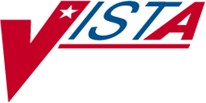 MEMORANDUMDATE: March 2009TO: All Pharmacy Prescription Practices (PPP) UsersFROM: Department of Veterans Affairs, Office of Information & Technology, Office of Enterprise DevelopmentSUBJECT: Retiring of PPP ApplicationThe Pharmacy Prescription Practices (PPP) V. 1.0 application has been retired per PSI-07-114 as it does not provide the most recent and up-to-date data on prescriptions from other sites. PPP*1*43 has retired PPP, and PSO*7*300 updated routines that referenced PPP.All options within the PPP V. 1.0 application have been marked Out Of Order with the message OPTION RETIRED BY PATCH PPP*1*43 AS PER PSI-07-114.Due to the retirement of PPP, all PPP documentation has been removed from the VistA Documentation Library (VDL).REDACTEDMarch 2009	Pharmacy Prescription Practices	1